Об утверждении Перечня объектов  муниципального образования Свечинский муниципальный округ Кировской области, в отношении которых планируется заключение концессионных соглашений в 2023 годуВ соответствии с частью 3 статьи 4 Федерального закона от 21.07.2005 № 115-ФЗ «О концессионных соглашениях», руководствуясь Федеральным законом от 06.10.2003 № 131-ФЗ «Об общих принципах организации местного самоуправления в Российской Федерации» и Уставом муниципального образования Свечинский муниципальный округ Кировской области, администрация Свечинского муниципального округа ПОСТАНОВЛЯЕТ:Утвердить Перечень объектов муниципального образования Свечинский муниципальный округ Кировской области, в отношении которых планируется заключение концессионных соглашений в 2023 году. Прилагается.Управлению по имуществу и экономике администрации Свечинского муниципального округа Кировской области разместить настоящее решение с приложением на официальном сайте Российской Федерации для размещения информации о проведении торгов (www.torgi.gov.ru).Организационно-коммуникационному сектору администрации Свечинского муниципального округа разместить настоящее постановление с приложением на официальном сайте администрации Свечинского муниципального округа.	Глава Свечинского муниципального округа по                                                                    Г.С. Гоголева__________________________________________________________________УТВЕРЖДЕНпостановлением администрацииСвечинского муниципального округа  от ________  № _____Перечень объектов муниципального образования Свечинский муниципальный округ Кировской области, в отношении которых планируется заключение концессионных соглашений в 2023 году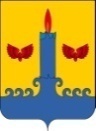 АДМИНИСТРАЦИЯ  СВЕЧИНСКОГО  МУНИЦИПАЛЬНОГО ОКРУГА  КИРОВСКОЙ  ОБЛАСТИПОСТАНОВЛЕНИЕзаседания по установлению стажа муниципальной службыАДМИНИСТРАЦИЯ  СВЕЧИНСКОГО  МУНИЦИПАЛЬНОГО ОКРУГА  КИРОВСКОЙ  ОБЛАСТИПОСТАНОВЛЕНИЕзаседания по установлению стажа муниципальной службыАДМИНИСТРАЦИЯ  СВЕЧИНСКОГО  МУНИЦИПАЛЬНОГО ОКРУГА  КИРОВСКОЙ  ОБЛАСТИПОСТАНОВЛЕНИЕзаседания по установлению стажа муниципальной службыАДМИНИСТРАЦИЯ  СВЕЧИНСКОГО  МУНИЦИПАЛЬНОГО ОКРУГА  КИРОВСКОЙ  ОБЛАСТИПОСТАНОВЛЕНИЕзаседания по установлению стажа муниципальной службы02.02.2023№76пгт Свеча пгт Свеча пгт Свеча пгт Свеча № п/пНаименование объектаАдресХарактеристика объектаИнвен- тарный номерКол-воБалансовая стоимостьОстаточная стоимостьВодонапорная башня, артскважина №4336Кировская область, Свечинский район, д.Плотники, (ориентир МТФ)1974 год, глубина 113м-1шт320700,7576358,25Водопроводные сетиКировская область, Свечинский район, д.Плотники1974 год, протяженностью 1,3км-1шт52620,000,00Разведочно-эксплуатационная скважина №4656Кировская область, Свечинский район, с.Круглыжи ул.Юбилейная, соор.№11976 год, глубина 103м-1шт30688,000,00Разведочно-эксплуатационная скважина №4065Кировская область, Свечинский район, с.Круглыжи ул.Октябрьская, соор.№21973 год, глубина 101м-1шт933,000,00Модуль индикации и регулирования (0-6) barКировская область, Свечинский район, с.Круглыжи2016 год101340140641шт8600,000,00Преобразователь частоты ESQ-600-4TOO55G/0075P 5,5/7,5 кВт 380-460ВКировская область, Свечинский район, с.Круглыжи2016 год101340140651шт26800,000,00Насос скважинный TWU-4-0418-CКировская область, Свечинский район, с.Круглыжи2020 год1101340604361шт31346,250,00Насос скважинный ЭЦВ 4-3-80Кировская область, Свечинский район, с.Круглыжи2020 год1101340604381шт14000,000,00Водопроводная сетьКировская область, Свечинский район, с.Круглыжи1952 год, протяженность 16,3км-1шт1,000,00Водонапорная башня, артскважина №4373Кировская область, Свечинский район, с.Октябрьское, ул.Молодежная, (ориентир д.19)1974 год, глубина 116м-1шт320700,7576358,25Водонапорная башня, артскважина  №4701Кировская область, Свечинский район, с.Октябрьское, ул.Советская (ориентир д.9)1976 год, глубина 95м-1шт320700,7576358,25Водопроводные сетиКировская область, Свечинский район, с.Октябрьское1976 год, протяженность 4,5км-1шт184329,000,00Водонапорная башня, артскважина  №6627Кировская область, Свечинский район, д.Журавли (ориентир д.1)1989 год, глубина 102м-1шт320700,7576358,25Водопроводные сетиКировская область, Свечинский район, д.Журавли1989 год, протяженность 0,6км-1шт28362,000,00Водонапорная башня, артскважина №4569Кировская область, Свечинский район, д.Рига, ул.Московская1975 год, глубина 95м-1шт69383,0017351,00Водопроводная сетьКировская область, Свечинский район, д.Рига1981 год, протяженность 5,2км-1шт44361,000,00Насос ЭЦВ 5-6, 5-80 ЛивныКировская область, Свечинский район, д.Рига2012 год10134000511шт25800,000,00Водонапорная башня, артскважина №5723Кировская область, Свечинский район, с.Ацвеж, ул.Труда, (ориентир д.2)1981 год, глубина 90м-1шт1057610,000,00Водопроводная сетьКировская область, Свечинский район, с.Ацвеж1973 год, протяженность 6,8км-1шт1,000,00Скважина артезианская фильтровая №20554Кировская область, Свечинский район, д.Шмелево, ул.Зеленая, д.11968 год, глубина 90м-1шт53316,000,00Водопроводная сетьКировская область, Свечинский район, д.Шмелево, ул.Зеленая1967 год, протяженность 0,6км-1шт736348,000,00Сети водопроводные стальныеКировская область, Свечинский район, д.Шмелево, ул.Зеленая1971 год, протяженность 0,4км-1шт9253,000,00Буровая скважина на воду № 2235Кировская область, Свечинский район, д.Шмелево, ул.Свободы, (между д.33 и д.35)1967 год, глубина 90м-1шт32970,560,00Глубинный насос ЭЦВ-6-6,5Кировская область, Свечинский район, д.Шмелево, ул.Свободы (между д.33 и д.35)2006 год-1шт12720,000,00Башня Рожновского БР-1,5Кировская область, Свечинский район, д.Шмелево, ул.Свободы (между д.33 и д.35)1971 год-1шт56845,740,00Водопроводная сетьКировская область, Свечинский район, д.Шмелево, ул.Свободы1967 год, протяженность 6,0км-1шт628096,700,00Будка со щитом управленияКировская область, Свечинский район, д.Шмелево, ул.Свободы (между д.33 и д.35)2003 год-1шт5715,000,00Артезианская скважина, №78Кировская область, Свечинский район, с.Юма, ул.Коммуны (ориентир СДК, д.15б)1952 год, глубина 34м-1шт1,000,00Артезианская скважина №3719Кировская область, Свечинский район, с.Юма, ул.Коммуны (ориентир школа, д.18)1972 год, глубина 77м-1шт1,000,00Водопроводные сетиКировская область, Свечинский район, с.Юма1972 год, протяженность 5,9км-1шт228634,000,00Водонапорная башня, артскважина №5712Кировская область, Свечинский район, с.Юма, ул.Труда (ориентир д.28)1981 год, глубина 101м-1шт322352,00251867,00Водопроводные сетиКировская область, Свечинский район, д.Содом1972 год, протяженность 1,3км-1шт191664,000,00Насос ЭЦВ 5-6,5-80 ЛивныКировская область, Свечинский район, с.Юма2012 год10134000531шт22850,000,00Насос ЭЦВ-6-6,5-8,5Кировская область, Свечинский район, с.Юма2019 год101340141981шт34580,000,00Артезианская скважина, №4959Кировская область, Свечинский район, д.Ашланы, (за д.13)1977 год, глубина 84м-1шт26226,000,00Водопроводные сетиКировская область, Свечинский район, д.Ашланы1977 год, протяженность 0,6км-1шт28363,0028363,00